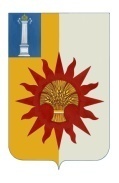                   АДМИНИСТРАЦИЯ МУНИЦИПАЛЬНОГО ОБРАЗОВАНИЯ                  «НОВОМАЛЫКЛИНСКИЙ РАЙОН»                  УЛЬЯНОВСКОЙ ОБЛАСТИПОСТАНОВЛЕНИЕ16.06.2021                                                                                                   №349                                                                                                                       Экз.№__	В соответствии с Федеральным законом от 02.03.2007 №25-ФЗ «О муниципальной службе в Российской Федерации», Федеральным законом от 25.12.2008 № 273-ФЗ «О противодействии коррупции», Указом Президента Российской Федерации от 01.07.2010 № 821 «О комиссиях по соблюдению требований к служебному поведению федеральных государственных служащих и урегулированию конфликта интересов» и Законом Ульяновской области от 31.08.2017 № 85-ЗО «О правовом регулировании некоторых вопросов представления сведений о доходах, расходах, об имуществе и обязательствах имущественного характера отдельных категорий лиц», постановляю:	1. Утвердить Положение о Комиссии по соблюдению требований к служебному   поведению лиц, замещающих должности муниципальной службы муниципального образования «Новомалыклинский район» и урегулированию   конфликта  интересов (приложение №1).	2. Признать утратившим силу постановление администрации муниципального образования «Новомалыклинский район» Ульяновской области от 23.07.14  №470 «Об утверждении Положения о комиссии по соблюдению требований к служебному поведению муниципальных служащих и урегулированию конфликта интересов  муниципального образования «Новомалыклинский район» и ее  состава»	          3. Настоящее постановление вступает в силу после его обнародования и подлежит размещению на официальном сайте муниципального образования «Новомалыклинский район» в информационно-телекоммуникационной сети «Интернет».         4. Контроль  за    исполнением   данного     постановления    возложить на  руководителя аппарата администрации муниципального образования «Новомалыклинский район» Матяшину Н.П.Глава администрациимуниципального образования«Новомалыклинский район»                                                          А.Д.ПуреськинаПОЛОЖЕНИЕо Комиссии по соблюдению требований к служебному  поведению лиц, замещающих должности муниципальной службы муниципального образования «Новомалыклинский район» и урегулированию конфликта интересов           1. Настоящее Положение определяет порядок формирования и деятельности комиссии по соблюдению требований к служебному поведению лиц, замещающих должности муниципальной службы муниципального образования «Новомалыклинский район» (далее - Комиссия), образуемой в соответствии с Федеральным законом от 25.12.2008 № 273-ФЗ "О противодействии коррупции" (далее - Федеральный закон от 25.12.2008 № 273-ФЗ).            2. Комиссия в своей деятельности руководствуется Конституцией Российской Федерации, федеральными законами, актами Президента Российской Федерации и Правительства Российской Федерации, нормативными правовыми актами Губернатора Ульяновской области и Правительства Ульяновской области и настоящим Положением.          3. Основной задачей Комиссии является содействие: 1) в обеспечении соблюдения муниципальными  служащими муниципального образования «Новомалыклинский район» ограничений и запретов, требований о предотвращении или урегулировании конфликта интересов, а также в обеспечении исполнения ими обязанностей, установленных Федеральным законом от 25.12.2008 N 273-ФЗ, другими федеральными законами (далее - требования к служебному поведению и (или) требования об урегулировании конфликта интересов); 2) в осуществлении в органах местного самоуправления мер по предупреждению коррупции.                 4. Комиссия рассматривает вопросы, связанные с соблюдением требований к служебному поведению и (или) требований об урегулировании конфликта интересов, в отношении муниципальных  служащих муниципального образования «Новомалыклинский район».            5. В состав Комиссии входят председатель Комиссии, заместитель председателя Комиссии, секретарь Комиссии и члены Комиссии. Все члены Комиссии при принятии решений обладают равными правами. В отсутствие председателя Комиссии его обязанности исполняет заместитель председателя Комиссии.           6. В состав Комиссии входят: - первый заместитель главы администрации муниципального образования «Новомалыклинский район», - руководитель аппарата  администрации муниципального образования «Новомалыклинский район»,- должностное лицо кадровой службы администрации муниципального образования «Новомалыклинский район», ответственное за работу по профилактике коррупционных и иных правонарушений (секретарь комиссии),  муниципальные служащие других подразделений органов местного самоуправления, определяемые его руководителем;- представители образовательных организаций среднего образования.         7. Глава администрации муниципального образования «Новомалыклинский район» может принять решение о включении в состав Комиссии представителя профсоюзной организации, общественных организаций, действующих в установленном порядке в муниципальном образовании «Новомалыклинский район».          8. Лица, указанные в подпункте 3 пункта 6 и в пункте 7 настоящего Положения, включаются в состав Комиссии в установленном порядке по согласованию с образовательными организациями, с профсоюзной организацией, действующей в установленном порядке в администрации муниципального образования «Новомалыклинский район», на основании запроса. Согласование осуществляется в десятидневный срок со дня получения запроса.          9. Число членов Комиссии, не замещающих должности муниципальной службы администрации муниципального образования «Новомалыклинский район», должно составлять не менее одной четверти от общего числа членов Комиссии.         10. Состав Комиссии формируется таким образом, чтобы исключить возможность возникновения конфликта интересов, который мог бы повлиять на принимаемые Комиссией решения.         11. В заседаниях Комиссии с правом совещательного голоса участвуют: 1) непосредственный руководитель муниципального служащего, в отношении которого Комиссией рассматривается вопрос о соблюдении требований к служебному поведению и (или) требований об урегулировании конфликта интересов; 2) другие служащие администрации муниципального образования «Новомалыклинский район»; специалисты, которые могут дать пояснения по вопросам муниципальной	 службы и вопросам, рассматриваемым Комиссией; должностные лица других органов местного самоуправления муниципального образования; представители заинтересованных организаций; представитель муниципального служащего, в отношении которого Комиссией рассматривается вопрос о соблюдении требований к служебному поведению и (или) требований об урегулировании конфликта интересов, - по решению председателя Комиссии, принимаемому в каждом конкретном случае индивидуально не менее чем за три дня до дня заседания Комиссии на основании ходатайства муниципального служащего, в отношении которого Комиссией рассматривается этот вопрос, или любого члена Комиссии.         12. Заседание Комиссии считается правомочным, если на нем присутствует не менее двух третей от общего числа членов Комиссии. Проведение заседаний с участием только членов Комиссии, замещающих должности муниципальной  службы, недопустимо.          13. При возникновении прямой или косвенной личной заинтересованности члена Комиссии, которая может привести к конфликту интересов при рассмотрении вопроса, включенного в повестку дня заседания Комиссии, он обязан до начала заседания заявить об этом. В таком случае соответствующий член Комиссии не принимает участия в рассмотрении указанного вопроса.         14. Основаниями для проведения заседания Комиссии являются: 1) представление лицом, принявшим решение о проведении проверки, в соответствии с пунктом 23 Положения о проверке достоверности и полноты сведений, представляемых гражданами, претендующими на замещение должностей муниципальной службы муниципального образования «Новомалыклинский район», и муниципальными служащими муниципального образования «Новомалыклинский район», и соблюдения муниципальными служащими муниципального образования «Новомалыклинский район» требований к служебному поведению, материалов проверки, свидетельствующих: а) о представлении муниципальным служащим недостоверных или неполных сведений, предусмотренных подпунктом "а" пункта 1 Положения о проверке сведений; б) о несоблюдении муниципальным служащим требований к служебному поведению и (или) требований об урегулировании конфликта интересов; 2) поступившее в администрацию муниципального образования «Новомалыклинский район» (далее - Администрация) в порядке, установленном нормативными правовыми актами  Администрации:а) обращение гражданина, замещавшего в Администрации должность муниципальной службы, включенную в перечень должностей, утвержденный нормативным правовым актом Администрации, о даче согласия на замещение должности в коммерческой или некоммерческой организации либо на выполнение работы на условиях гражданско-правового договора в коммерческой или некоммерческой организации, если отдельные функции по государственному управлению этой организацией входили в его должностные (служебные) обязанности, до истечения двух лет со дня увольнения с муниципальной службы; б) заявление муниципального служащего о невозможности по объективным причинам представить сведения о доходах, об имуществе и обязательствах имущественного характера своих супруги (супруга) и несовершеннолетних детей; в) заявление муниципального служащего о невозможности выполнить требования Федерального закона от 07.05.2013 N 79-ФЗ "О запрете отдельным категориям лиц открывать и иметь счета (вклады), хранить наличные денежные средства и ценности в иностранных банках, расположенных за пределами территории Российской Федерации, владеть и (или) пользоваться иностранными финансовыми инструментами" (далее - Федеральный закон от 07.05.2013 N 79-ФЗ) в связи с арестом, запретом распоряжения, наложенными компетентными органами иностранного государства в соответствии с законодательством данного иностранного государства, на территории которого находятся счета (вклады), осуществляется хранение наличных денежных средств и ценностей в иностранном банке и (или) имеются иностранные финансовые инструменты, или в связи с иными обстоятельствами, не зависящими от воли муниципального служащего или воли его супруги (супруга) и несовершеннолетних детей; г) уведомление муниципального служащего о возникновении личной заинтересованности при исполнении должностных обязанностей, которая приводит или может привести к конфликту интересов; 3) представление главы администрации или любого члена Комиссии, касающееся обеспечения соблюдения муниципальным служащим требований к служебному поведению и (или) требований об урегулировании конфликта интересов либо осуществления в Администрации мер по предупреждению коррупции; 4) представление лицом, принявшим решение о проведении проверки, материалов проверки, свидетельствующих о представлении муниципальным служащим недостоверных или неполных сведений, предусмотренных частью 1 статьи 3 Федерального закона от 03.12.2012 N 230-ФЗ "О контроле за соответствием расходов лиц, замещающих государственные должности, и иных лиц их доходам" (далее - Федеральный закон от 03.12.2012 N 230-ФЗ); 5) поступившее в соответствии с частью 4 статьи 12 Федерального закона от 25.12.2008 N 273- ФЗ и статьей 64.1 Трудового кодекса Российской Федерации в Администрацию уведомление коммерческой или некоммерческой организации о заключении с гражданином, замещавшим должность муниципальной службы в Администрации, трудового или гражданско-правового договора на выполнение работ (оказание услуг), если отдельные функции управления данной организацией входили в его должностные (служебные) обязанности, исполняемые во время замещения должности в Администрации, при условии, что указанному гражданину Комиссией ранее было отказано во вступлении в трудовые и гражданско-правовые отношения с указанной организацией или что вопрос о даче согласия такому гражданину на замещение им должности в коммерческой или некоммерческой организации либо на выполнение им работы на условиях гражданско-правового договора в коммерческой или некоммерческой организации Комиссией не рассматривался.         15. Комиссия не рассматривает сообщения о преступлениях и административных правонарушениях, а также анонимные обращения, не проводит проверки по фактам нарушения служебной дисциплины.        16. Обращение, указанное в подпункте "а" подпункта 2 пункта 14 настоящего Положения, подается гражданином, замещавшим в Администрации должность муниципальной службы, в порядке, установленном нормативно-правовыми актами Администрации.      17. Уведомление, указанное в подпункте 5 пункта 14 настоящего Положения, рассматривается Администрацией, которая осуществляет подготовку мотивированного заключения о соблюдении гражданином, замещавшим должность муниципальной  службы в Администрации, требований статьи 12 Федерального закона от 25.12.2008 N 273-ФЗ.      18. Уведомление, указанное в подпункте "г" подпункта 2 пункта 14 настоящего Положения, рассматривается Администрацией, которая осуществляет подготовку мотивированного заключения по результатам рассмотрения указанного уведомления.       19. При подготовке мотивированного заключения по результатам рассмотрения обращения, указанного в подпункте "а" подпункта 2 пункта 14 настоящего Положения, или уведомлений, указанных в подпункте "г" подпункта 2 и подпункте 5 пункта 14 настоящего Положения, должностные лица Администрации имеют право проводить собеседование с муниципальным  служащим, представившим обращение или уведомление, получать от него письменные пояснения, а глава администрации может направлять в установленном порядке запросы в государственные органы, органы местного самоуправления и заинтересованные организации. Обращение или уведомление, а также заключение и другие материалы в течение семи рабочих дней со дня поступления обращения или уведомления представляются председателю Комиссии. В случае направления запросов обращение или уведомление, а также заключение и другие материалы представляются председателю Комиссии в течение 45 дней со дня поступления обращения или уведомления. Указанный срок может быть продлен, но не более чем на 30 дней. Мотивированные заключения, предусмотренные пунктами 17 и 18 настоящего Положения, должны содержать: 1) информацию, изложенную в обращениях или уведомлениях, указанных в подпунктах "а" и "г" подпункта 2 и подпункте 5 пункта 14 настоящего Положения; 2) информацию, полученную от государственных органов, органов местного самоуправления и заинтересованных организаций на основании запросов; 3) мотивированный вывод по результатам предварительного рассмотрения обращений и уведомлений, указанных в подпунктах "а" и "г" подпункта 2 и подпункте 5 пункта 14 настоящего Положения, а также рекомендации для принятия одного из решений в соответствии с пунктами 29, 34 и 36 настоящего Положения или иного решения.        20. Председатель Комиссии при поступлении к нему информации, указанной в пункте 14 настоящего Положения: 1) в десятидневный срок назначает дату заседания Комиссии. При этом дата заседания Комиссии не может быть назначена позднее двадцати дней со дня поступления указанной информации, за исключением случаев, предусмотренных пунктами 21 и 22 настоящего Положения; 2) организует ознакомление муниципального служащего, в отношении которого Комиссией рассматривается вопрос о соблюдении требований к служебному поведению и (или) требований об урегулировании конфликта интересов, его представителя, членов Комиссии и других лиц, участвующих в заседании Комиссии, с информацией, поступившей в Администрацию, и с результатами ее проверки;3) рассматривает ходатайства о приглашении на заседание Комиссии лиц, указанных в подпункте 2 пункта 11 настоящего Положения, принимает решение об их удовлетворении (об отказе в удовлетворении) и о рассмотрении (об отказе в рассмотрении) в ходе заседания Комиссии дополнительных материалов.       21. Заседание Комиссии по рассмотрению заявлений, указанных в подпунктах "б" и "в" подпункта 2 пункта 14 настоящего Положения, как правило, проводится не позднее одного месяца со дня истечения срока, установленного для представления сведений о доходах, об имуществе и обязательствах имущественного характера.       22. Уведомление, указанное в подпункте 5 пункта 14 настоящего Положения, как правило, рассматривается на очередном (плановом) заседании Комиссии.       23. Заседание Комиссии проводится, как правило, в присутствии муниципального служащего, в отношении которого рассматривается вопрос о соблюдении требований к служебному поведению и (или) требований об урегулировании конфликта интересов, или гражданина, замещавшего должность муниципальной службы в Администрации. О намерении лично присутствовать на заседании Комиссии муниципальный служащий или гражданин указывает в обращении, заявлении или уведомлении, представляемых в соответствии с подпунктом 2 пункта 14 настоящего Положения.      24. Заседания Комиссии могут проводиться в отсутствие муниципального служащего или гражданина в случае:1) если в обращении, заявлении или уведомлении, предусмотренных подпунктом 2 пункта 14 настоящего Положения, не содержится указания о намерении муниципального служащего или гражданина лично присутствовать на заседании Комиссии; 2) если муниципальный служащий или гражданин, намеревающиеся лично присутствовать на заседании Комиссии и надлежащим образом извещенные о времени и месте его проведения, не явились на заседание Комиссии.       25. На заседании Комиссии заслушиваются пояснения муниципального служащего или гражданина, замещавшего должность муниципальной службы в администрации (с их согласия), и иных лиц, рассматриваются материалы по существу вынесенных на данное заседание вопросов, а также дополнительные материалы.      26. Члены Комиссии и лица, участвовавшие в ее заседании, не вправе разглашать сведения, ставшие им известными в ходе работы Комиссии.       27. По итогам рассмотрения вопроса, указанного в подпункте "а" подпункта 1 пункта 14 настоящего Положения, Комиссия принимает одно из следующих решений: 1) установить, что сведения, представленные муниципальным служащим в соответствии с подпунктом "а" пункта 1 Положения о проверке сведений, являются достоверными и полными; 2) установить, что сведения, представленные муниципальным служащим в соответствии с подпунктом "а" пункта 1 Положения о проверке сведений, являются недостоверными и (или) неполными. В этом случае Комиссия рекомендует главе администрации применить к муниципальному служащему конкретную меру ответственности.       28. По итогам рассмотрения вопроса, указанного в подпункте "б" подпункта 1 пункта 14 настоящего Положения, Комиссия принимает одно из следующих решений: 1) установить, что муниципальный служащий соблюдал требования к служебному поведению и (или) требования об урегулировании конфликта интересов; 2) установить, что муниципальный  служащий не соблюдал требования к служебному поведению и (или) требования об урегулировании конфликта интересов. В этом случае Комиссия рекомендует главе администрации  указать муниципальному служащему на недопустимость нарушения требований к служебному поведению и (или) требований об урегулировании конфликта интересов либо применить к муниципальному служащему конкретную меру ответственности.        29. По итогам рассмотрения вопроса, указанного в подпункте "а" подпункта 2 пункта 14 настоящего Положения, Комиссия принимает одно из следующих решений: 1) дать гражданину согласие на замещение должности в коммерческой или некоммерческой организации либо на выполнение работы на условиях гражданско-правового договора в коммерческой или некоммерческой организации, если отдельные функции по государственному управлению этой организацией входили в его должностные (служебные) обязанности; 2) отказать гражданину в замещении должности в коммерческой или некоммерческой организации либо в выполнении работы на условиях гражданско-правового договора в коммерческой или некоммерческой организации, если отдельные функции по государственному управлению этой организацией входили в его должностные (служебные) обязанности, и мотивировать свой отказ.        30. По итогам рассмотрения вопроса, указанного в подпункте "б" подпункта 2 пункта 14 настоящего Положения, Комиссия принимает одно из следующих решений: 1) признать, что причина непредставления муниципальным служащим сведений о доходах, об имуществе и обязательствах имущественного характера своих супруги (супруга) и несовершеннолетних детей является объективной и уважительной; 2) признать, что причина непредставления муниципальным служащим сведений о доходах, об имуществе и обязательствах имущественного характера своих супруги (супруга) и несовершеннолетних детей не является уважительной. В этом случае Комиссия рекомендует муниципальному служащему принять меры по представлению указанных сведений; 3) признать, что причина непредставления муниципальным служащим сведений о доходах, об имуществе и обязательствах имущественного характера своих супруги (супруга) и несовершеннолетних детей необъективна и является способом уклонения от представления указанных сведений. В этом случае Комиссия рекомендует главе администрации применить к муниципальному служащему конкретную меру ответственности.        31. По итогам рассмотрения вопроса, указанного в подпункте 4 пункта 14 настоящего Положения, Комиссия принимает одно из следующих решений: 1) признать, что сведения, представленные муниципальным служащим в соответствии с частью 1 статьи 3 Федерального закона от 03.12.2012 N 230-ФЗ, являются достоверными и полными;2) признать, что сведения, представленные муниципальным служащим в соответствии с частью 1 статьи 3 Федерального закона от 03.12.2012 N 230-ФЗ, являются недостоверными и (или) неполными. В этом случае Комиссия рекомендует главе администрации применить к муниципальному служащему конкретную меру ответственности и (или) направить материалы, полученные в результате осуществления контроля за расходами, в органы прокуратуры и (или) иные государственные органы в соответствии с их компетенцией.        32. По итогам рассмотрения вопросов, указанных в подпунктах 1, 2, 4 и 5 пункта 14 настоящего Положения, и при наличии к тому оснований Комиссия может принять иное решение, чем это предусмотрено пунктами 27 - 31, 34 - 36 настоящего Положения. Основания и мотивы принятия такого решения должны быть отражены в протоколе заседания Комиссии.        33. По итогам рассмотрения вопроса, предусмотренного подпунктом 3 пункта 14 настоящего Положения, Комиссия принимает соответствующее решение.        34. По итогам рассмотрения вопроса, указанного в подпункте 5 пункта 14 настоящего Положения, Комиссия принимает в отношении гражданина, замещавшего должность муниципальной службы в Администрации, одно из следующих решений: 1) дать согласие на замещение им должности в коммерческой или некоммерческой организации либо на выполнение работы на условиях гражданско-правового договора в коммерческой или некоммерческой организации, если отдельные функции по государственному управлению этой организацией входили в его должностные (служебные) обязанности; 2) установить, что замещение им на условиях трудового договора должности в коммерческой или некоммерческой организации и (или) выполнение в коммерческой или некоммерческой организации работ (оказание услуг) нарушают требования статьи 12 Федерального закона от 25.12.2008 N 273-ФЗ. В этом случае Комиссия рекомендует главе администрации проинформировать об указанных обстоятельствах органы прокуратуры и уведомившую организацию.        35. По итогам рассмотрения вопроса, указанного в подпункте "в" подпункта 2 пункта 14 настоящего Положения, Комиссия принимает одно из следующих решений: 1) признать, что обстоятельства, препятствующие выполнению требований Федерального закона 07.05.2013 N 79-ФЗ, являются объективными и уважительными; 2) признать, что обстоятельства, препятствующие выполнению требований Федерального закона 07.05.2013 N 79-ФЗ, не являются объективными и уважительными. В этом случае Комиссия рекомендует главе администрации применить к муниципальному служащему конкретную меру ответственности.       36. По итогам рассмотрения вопроса, указанного в подпункте "г" подпункта 2 пункта 14 настоящего Положения, Комиссия принимает одно из следующих решений: 1) признать, что при исполнении муниципальным служащим должностных обязанностей конфликт интересов отсутствует; 2) признать, что при исполнении муниципальным служащим должностных обязанностей личная заинтересованность приводит или может привести к конфликту интересов. В этом случае Комиссия рекомендует муниципальному служащему и (или) главе администрации принять меры по урегулированию конфликта интересов или по недопущению его возникновения; 3) признать, что муниципальный служащий не соблюдал требования об урегулировании конфликта интересов. В этом случае Комиссия рекомендует главе администрации  применить к муниципальному служащему конкретную меру ответственности.     37. Для исполнения решений Комиссии могут быть подготовлены проекты нормативных правовых актов Администрации, которые в установленном порядке представляются на рассмотрение главе администрации.     38. Решения Комиссии по вопросам, указанным в пункте 14 настоящего Положения, принимаются тайным голосованием (если Комиссия не примет иное решение) простым большинством голосов присутствующих на заседании членов Комиссии.      39. Решения Комиссии оформляются протоколами, которые подписывают члены Комиссии, принимавшие участие в заседании Комиссии. Решения Комиссии, за исключением решения, принимаемого по итогам рассмотрения вопроса, указанного в подпункте "а" подпункта 2 пункта 14 настоящего Положения, для главы администрации носят рекомендательный характер. Решение, принимаемое по итогам рассмотрения вопроса, указанного в подпункте "а" подпункта 2 пункта 14 настоящего Положения, носит обязательный характер.       40. В протоколе заседания Комиссии указываются: 1) дата заседания Комиссии, фамилии, имена, отчества членов Комиссии и других лиц, присутствующих на заседании; 2) формулировка каждого из рассматриваемых на заседании Комиссии вопросов с указанием фамилии, имени, отчества, должности муниципального служащего, в отношении которого рассматривается вопрос о соблюдении требований к служебному поведению и (или) требований об урегулировании конфликта интересов; 3) предъявляемые к муниципальному служащему претензии и материалы, на которых основываются указанные претензии; 4) содержание пояснений муниципального служащего и других лиц по существу предъявляемых претензий; 5) фамилии, имена, отчества выступивших на заседании Комиссии лиц и краткое изложение их выступлений;6) источник информации, содержащей основания для проведения заседания Комиссии, дата поступления информации в Администрацию; 7) другие сведения; 8) результаты голосования; 9) решение и обоснование его принятия.       41. Член Комиссии, не согласный с решением Комиссии, вправе в письменной форме изложить свое мнение, с которым должен быть ознакомлен муниципальный служащий и которое подлежит обязательному приобщению к протоколу заседания Комиссии.       42. Копия протокола заседания Комиссии в семидневный срок со дня заседания направляется главе администрации, полностью или в виде выписок из него – муниципальному служащему, а также по решению Комиссии - иным заинтересованным лицам.       43. Глава администрации вправе учесть содержащиеся в протоколе заседания Комиссии рекомендации при принятии решения о применении к муниципальному служащему мер ответственности, предусмотренных нормативными правовыми актами Российской Федерации и Ульяновской области, а также по иным вопросам организации противодействия коррупции. О рассмотрении рекомендаций Комиссии и принятом решении глава администрации в письменной форме уведомляет Комиссию в месячный срок со дня поступления к нему протокола заседания Комиссии.        44. В случае установления Комиссией признаков дисциплинарного проступка в действиях (бездействии) муниципального служащего информация об этом представляется главе администрации для решения вопроса о применении к муниципальному служащему мер ответственности, предусмотренных нормативными правовыми актами Российской Федерации.      45. В случае установления Комиссией факта совершения муниципальным служащим действия (факта бездействия), содержащего признаки административного правонарушения или состава преступления, председатель Комиссии обязан передать информацию о совершении указанного действия (бездействия) и подтверждающие такой факт документы в правоохранительные органы в трехдневный срок, а при необходимости - немедленно.       46. Копия протокола заседания Комиссии или выписка из него приобщается к личному делу гражданского служащего, в отношении которого рассмотрен вопрос о соблюдении требований к служебному поведению и (или) требований об урегулировании конфликта интересов.       47. Выписка из решения Комиссии, заверенная подписью секретаря Комиссии и печатью Администрации, вручается гражданину, замещавшему должность муниципальной службы в Администрации, в отношении которого рассматривался вопрос, указанный в подпункте "а" подпункта 2 пункта 14 настоящего Положения, под роспись или направляется заказным письмом с уведомлением по указанному им в обращении адресу не позднее одного рабочего дня, следующего за днём проведения соответствующего заседания Комиссии.       48. Организационно-техническое и документационное обеспечение деятельности Комиссии, а также информирование членов Комиссии о вопросах, включённых в повестку дня, о дате, времени и месте проведения заседания, ознакомление членов Комиссии с материалами, представляемыми для обсуждения на заседании Комиссии, осуществляются отделом правового обеспечения, муниципальной	 службы, кадров и архивного дела Администрации.О  Комиссии   по  соблюдению требований к    служебному  поведению    лиц, замеща-ющих должности  муниципальной службы муниципального образования «Новомалы-клинский район» и урегулированию  конф-ликта  интересовПРИЛОЖЕНИЕ № 1Утверждено  постановлением администрации муниципального образования «Новомалыклинский район»от __________     № ____